Liste de matériels pour le stage de Daniel germainPetit matériel de dessin :Un crayon sanguineUn crayon sépiaPapier à dessin A4 – bloc ou carnetQuelques brosses plates, soie de porc / spalter largeUn couteau à palette (métal ou plastique)Une palette bloc pelable A3 ou une grande palette en plastique plateUn brumisateur de poche (facultatif)Un bloc de papier acrylique A4Des chiffons ou essuie toutToutes les couleurs acryliques Amsterdam sont disponibles à l’atelier. Il n’est pas nécessaire d’en apporter. Cela vous coûtera environ 10 € par toile (au prorata de ce que vous utiliserez durant le stage).Tous les formats de châssis sont disponibles à l’atelier du Domaine de Nils, cela vous permettra de choisir sur place la taille que vous désirez faire. Ils sont de bonne qualité et d’un bon rapport qualité-prix.L’atelier est entièrement équipé de chevalet, de tables etc.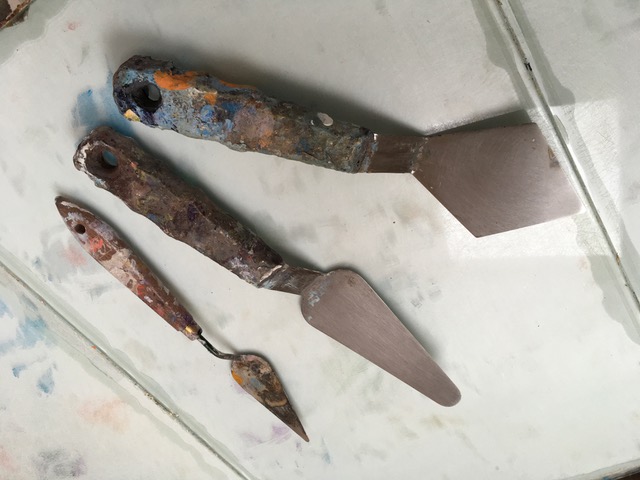 